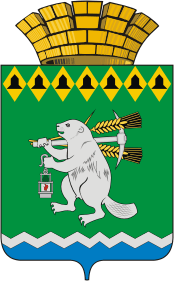 Глава  Артемовского городского округаП О С Т А Н О В Л Е Н И Еот 19.03.2018                                                                                                                   № 17-ПГОб утверждении проекта планировки территории и проекта межевания территории для формирования земельного участка, расположенного в                  г. Артемовском Свердловской области по улицам: Карла Маркса, Карла Либкнехта, Красноярская, Сосновая, Пешкова, 2-я Бурсунская,                          пер. Красный для строительства газопровода высокого и низкого давления для газоснабжения жилых домов потребительского газового кооператива «Семья» Принимая во внимание решение собрания участников проведенных публичных слушаний по рассмотрению проекта планировки территории и проекта межевания территории для формирования земельного участка, расположенного в г. Артемовском Свердловской области по улицам: Карла Маркса, Карла Либкнехта, Красноярская, Сосновая, Пешкова, 2-я Бурсунская, пер. Красный для строительства газопровода высокого и низкого давления для газоснабжения жилых домов потребительского газового кооператива «Семья», от 06 марта 2018 года, в соответствии со статьями 45, 46 Градостроительного кодекса Российской Федерации, Генеральным планом г. Артемовского, утвержденным постановлением главы МО «Артемовский район» от 25.03.2002 № 317, Правилами землепользования и застройки на территории Артемовского городского округа, утвержденными решением Думы Артемовского городского округа от 05.06.2017 № 178 (с изменениями), руководствуясь статьями 30, 31 Устава Артемовского городского округа,ПОСТАНОВЛЯЮ:Утвердить проект планировки территории и проект межевания территории для формирования земельного участка, расположенного в                           г. Артемовском Свердловской области по улицам: Карла Маркса, Карла Либкнехта, Красноярская, Сосновая, Пешкова, 2-я Бурсунская, пер. Красный для строительства газопровода высокого и низкого давления для газоснабжения жилых домов потребительского газового кооператива «Семья»  (Приложение).Опубликовать настоящее постановление в газете «Артемовский рабочий» и разместить на официальном сайте Артемовского городского округа в информационно – телекоммуникационной сети «Интернет».Контроль за исполнением постановления возложить на председателя  Комитета по архитектуре и градостроительству Артемовского городского округа Булатову Н.В.         Глава Артемовского городского округа                                    А.В. СамочерновПриложение к Постановлению
 Главы Артемовского городского округа
от 19.03.2018 № 17-ПГПроект планировки территории и проекта межевания территории для формирования земельного участка, расположенного в г. Артемовском Свердловской области по улицам: Карла Маркса, Карла Либкнехта, Красноярская, Сосновая,  Пешкова, 2-я Бурсунская, пер. Красный для строительства газопровода высокого и низкого давления для газоснабжения жилых домов потребительского газового кооператива «Семья»Утверждаемая частьЕкатеринбург, 2018СОДЕРЖАНИЕПроект планировки территории и проекта межевания территории для формирования земельного участка, расположенного в г. Артемовском Свердловской области по улицам: Карла Маркса,Карла Либкнехта, Красноярская, Сосновая,  Пешкова, 2-я Бурсунская, пер. Красный для строительства газопровода низкого давления для газоснабженияжилых домов потребительского газового кооператива «Семья»                                                                                                                    Стр. ВВЕДЕНИЕ……………………………………………………………………….    3Цели и задачи проектирования.………………………… ………………    3Градостроительная ситуация и планировочные ограничения…………    4Основные положения  по планировке линейного объекта……………     4Зоны особого регулирования…………………………………………         5Основные положения по межеванию территории………………………   5Технико-экономические показатели………………….…………………..   8ВВЕДЕНИЕ            «Проект планировки территории и проекта межевания территории для формирования земельного участка, расположенного в г. Артемовском Свердловской области по улицам: Карла Маркса, Карла Либкнехта, Красноярская, Сосновая,  Пешкова, 2-я Бурсунская, пер. Красный для строительства газопровода высокого и низкого давления для газоснабжения жилых домов потребительского газового кооператива «Семья» выполнен ИП «Титова Надежда Николаевна» на основании договора с ООО «Альянс Проект» от «4» октября 2017 г. №11/17  в соответствии с Техническим заданием и  постановлением Администрации Артемовского городского округа № 1079-ПА от 04.10.2017.            Проект выполнен в соответствии с утвержденной градостроительной документацией и   действующей нормативно-правовой базой.Цели и задачи проектированияЦелью подготовки ««Проект планировки территории и проекта межевания территории для формирования   земельного участка, расположенного в г. Артемовском Свердловской области по улицам: Карла Маркса, Карла Либкнехта, Красноярская, Сосновая, Пешкова,  2-я Бурсунская, пер. Красный для строительства  газопровода высокого и низкого давления для газоснабжения жилых  домов потребительского газового кооператива «Семья» является:         - определение зоны планируемого размещения линейного объекта;          - формирование земельного участка для размещения линейного объекта;- установление красных линий вдоль трассы линейного объекта.         Проект планировки подготовлен на основании: Постановления Администрации Артемовского городского округа № 1079-ПА от  04.10.2017. «О принятии решения о подготовке проекта планировки территории и проекта межевания территории для формирования  земельного  участка, расположенного в  г. Артемовском Свердловской области по улицам: Карла Маркса, Карла Либкнехта, Красноярская, Сосновая,  Пешкова,  2-я Бурсунская, пер. Красный для  строительства газопровода высокого и низкого давления для газоснабжения жилых домов потребительского газового кооператива  «Семья».        Город  Артемовский является административным центром Артемовского городского округа, расположен в северо-восточном направлении от г. Екатеринбурга на транспортной оси Екатеринбург-Реж-Туринск, на расстоянии порядка 100 км.        Участок проектируемого газопровода расположен в южной части г. Артемовский, в квартале улиц: Карла Маркса, Карла Либкнехта, Красноярская, Сосновая, Пешкова,                    2-я Бурсунская, пер. Красный.          В данном проекте предусмотрено строительство распределительного газопровода низкого давления с отпайками к жилым домам на территории ПК «Семья» г. Артемовский по улицам: Луначарского, 2-я Бурсунская, Пешкова, Карла Либкнехта, Карла Маркса,                                      пер. Красный, Красноярская, Сосновская.        Проектируемый газопровод низкого давления обеспечивает газопотребление на нужды отопления горячего водоснабжения и приготовления пищи индивидуальных жилых домов. По ходу газа предусмотрены отпайки к жилым домам установкой кранов в подземном исполнении.         Данная сеть относится к сети газораспределения. Запроектированы - наружные газопроводы низкого давления (до 0,005 Мпа включительно) до жилых домов.         Данная сеть газораспределения  относиться к опасному производственном объекту.Градостроительная ситуация и планировочные ограниченияТерритория проектирования линейного объекта расположена в районе Бурсунка                                   г. Артемовского, по улицам: Луначарского, Пешкова, 1-я Бурсунская , 2-я Бурсунская, Карла-Маркса. Улица 1-я Бурсунская проходит вдоль левого берега р. Бурсунка,                             ул. Пешкова и ул. Луначарского пересекают р. Бурсунка. В условных границах проектирования размещаются существующие сети водоснабжения, электроснабжения (ВЛ 10 кВ о 0.4 кВ) и связи (воздушная и кабельная), которые учтены при прокладке трассы газопровода. Развитие инженерных сетей генпланом не предусматривается.        Территория проектирования попадает в санитарно-защитную зону от предприятия «Дорстрой»         Территория проектирования газопровода  попадает в зоны действия планировочных ограничений:- зоны охраны ВЛ:  ВЛ 0,4 кВ – 2м, ВЛ 6-10 кВ -10 м.       - водоохранная зона  реки Бурсунка – 50м (в том числе: прибрежная полоса – 30 м, береговая полоса-5 м);       - санитарно-защитная зона предприятия «Дорстрой» – 300м. Памятников историко-культурного  значения  федерального и областного уровня,  зон охраны памятников, особо охраняемых природных территорий на территории проектируемого участка не имеется. Основные положения по планировке линейного объекта         Проект планировки линейного объекта – газопровода предполагает определение прохождения проектируемой трассы газопровода в границах территории общего пользования с учетом всех намеченных решений по Генеральному плану г. Артемовского с соблюдением всех требуемых норм и ограничений.          В данном проекте предусмотрено строительство  газопровода высокого давления II категории, установка ГРПШ-24 и строительство распределительного газопровода низкого давления на территории ПК «Алмаз» г. Артемовский по улицам: Луначарского, Пешкова, 1-я Бурсунская , 2-я Бурсунская, Карла Маркса.         При определении прокладки трассы газопровода  учитывались  материалы  как существующего положения, так  проектные решения, принятые в генплане относительно автодорог,  инженерных сетей, объектов общественного и производственного назначения. Развитие автодорог и инженерных сетей Генеральным планом г. Артемовского в границах проектируемой территории не предусматривается. Зоны особого регулирования         Зонами особого регулирования являются:         1) зоны охраны ВЛ:  ВЛ 0,4 кВ – 2м, ВЛ 6-10 кВ -10 м;         2) водоохранная зона реки Бурсунка  – 50м;         3) санитарно-защитные зона предприятия «Дорстрой» - 300 м;         4) охранные зоны газопровода.          Вдоль трассы наружных газопровода устанавливается охранная зона, в виде участка земной поверхности, ограниченной условными линиями, проходящими на расстоянии 2,0м по обе стороны газопровода, на основании «Правил охраны газораспределительных сетей», утвержденных Постановлением Правительства Российской Федерации от 20.11.2000 № 878.          Охранная зона вокруг отдельно стоящих ГРПШ предусмотрена  - в виде территории, ограниченной замкнутой линией, проведенной на расстоянии 10 метров от границ этих объектов.         Анализ градостроительных  условий проектируемой территории показывает, что:        - Территория размещения объектов газоснабжения жилых домов  ПК «Алмаз» размещается частично в водоохранной зоне р. Бурсунка, трасса газопровода пересекает              р. Бурсунка методом ННБ на протяжении 56.1м.       - В зоне размещения объектов газоснабжения  не расположены  территории, имеющие статус особо охраняемых природных территорий.         - Памятников историко-культурного  значения  федерального и областного уровня,  зон охраны памятников на территории линейного объекта, на территории размещения объектов газоснабжения ПК «Алмаз» не расположено.Основные положения по  межеванию территорииВ соответствии с действующими нормативными правовыми актами на чертежах межевания территории  отображены:- красные линии;- границы земельных участков, стоящих на кадастровом учете;- границы формируемого земельного участка  для размещения линейного объекта ( на период строительства);- границы сервитутов;- границы зон с особыми условиями использования территорий.       Проектируемая территория расположена на землях кадастровых кварталов: 66:02:1703011, 66:02:1703012, 66:02:1703014.Проектом межевания предусмотрено формирование  многоконтурного  земельного участка № 1 для строительства линейного объекта - газопровода. Участок формируется  в виде полосы, шириной 4 м – по 2 м с каждой стороны от оси газопровода.  Площадь многоконтурного формируемого участка – 11642 кв.м.            Участок № 2 формируется под постоянное пользование под размещение ГРПШ, площадью 215 кв.мСведения о межуемых (формируемых) земельных участках приведены в таблице 5.1.  Сведения о формируемых земельных участках                                                                                                                                      Таблица 5.1Для прохождения полосы отвода газопровода необходимо создание  сервитутов на 15 земельных участка, в тех случая, когда полоса отвода под газопровод проходит по ранее замежеванным земельным участкам. Сведения о сервитутах приведены в таблице 5.2. Сведения о сервитутахТаблица 5.2Технико-экономические показатели     Таблица 6.1№ части земельного участкаПлощадь, кв.м.Разрешенное использованиеОграничения обременения в использованииМногоконтурный участок № 1 – 11 642 кв.м.Многоконтурный участок № 1 – 11 642 кв.м.Многоконтурный участок № 1 – 11 642 кв.м.Многоконтурный участок № 1 – 11 642 кв.м.1.19 459,34Коммунальное обслуживаниеВременные использование на период строительства1.213,3Коммунальное обслуживаниеВременные использование на период строительства1.311,5Коммунальное обслуживаниеВременные использование на период строительства1.4972,6Коммунальное обслуживаниеВременные использование на период строительства1.5399,4Коммунальное обслуживаниеВременные использование на период строительства1.6103,64Коммунальное обслуживаниеВременные использование на период строительства1.79,77Коммунальное обслуживаниеВременные использование на период строительства1.825,65Коммунальное обслуживаниеВременные использование на период строительства1.942,03Коммунальное обслуживаниеВременные использование на период строительства1.102,9Коммунальное обслуживаниеВременные использование на период строительства1.11167,26Коммунальное обслуживаниеВременные использование на период строительства1.128,11Коммунальное обслуживаниеВременные использование на период строительства1.133,72Коммунальное обслуживаниеВременные использование на период строительства1.14356,4Коммунальное обслуживаниеВременные использование на период строительства1.1510,74Коммунальное обслуживаниеВременные использование на период строительства1.166,94Коммунальное обслуживаниеВременные использование на период строительства1.170,54Коммунальное обслуживаниеВременные использование на период строительства1.180,31Коммунальное обслуживаниеВременные использование на период строительства1.194,81Коммунальное обслуживаниеВременные использование на период строительства1.2027,64Коммунальное обслуживаниеВременные использование на период строительства1.2115,4Коммунальное обслуживаниеВременные использование на период строительстваЗемельный участок в постоянное пользование (под ГРПШ) – 2 15 кв.м.Земельный участок в постоянное пользование (под ГРПШ) – 2 15 кв.м.Земельный участок в постоянное пользование (под ГРПШ) – 2 15 кв.м.Земельный участок в постоянное пользование (под ГРПШ) – 2 15 кв.м.215Коммунальное обслуживаниеПостоянное использование№ ппКадастровый номер земельного участкаВид разрешенного использования по кадастровым даннымПлощадь налагаемого сервитута166:02:1703008:186Для индивидуальной жилой застройки9,77 кв.м.266:02:1703014:48Для индивидуальной жилой застройки25,65 кв.м.366:02:1703014:80Для индивидуальной жилой застройки42,03 кв.м.466:02:1703014:120Для размещения автомобильных дорог и их конструктивных элементов2,9 кв.м.566:02:1703014:50-167,26 кв.м.666:02:1703014:99Для индивидуальной жилой застройки8,11 кв.м.766:02:1703014:98Для индивидуальной жилой застройки3,72 кв.м.866:02:1703014:120Для размещения автомобильных дорог и их конструктивных элементов356,4 кв.м.966:02:1703014:33Для индивидуальной жилой застройки10,74 кв.м.1066:02:0000000:1669Для размещения объектов связи, радиовещания, телевидения, информатики6,94 кв.м.1166:02:1703014:91Для индивидуальной жилой застройки0,54 кв.м.1266:02:1703014:91Для индивидуальной жилой застройки0,31 кв.м.1366:02:1703014:6Для индивидуальной жилой застройки4,81 кв.м.1466:02:1703014:13Для индивидуальной жилой застройки27,64 кв.м.1566:02:1703014:111Для индивидуальной жилой застройки15,4 кв.м.Итого682,22 кв.м№НаименованиеЕд. измеренияИсходное положениеПроектУсловная площадь проектированияга1,761,76Площадь территории общего пользования в границах красных линий линейного объекта1.631.63Длина трассы газопроводам-2129,6- среднего давлениям-15,2 га- низкого давлениям-2114,4Количество ГРПШ-1Площадь многоконтурного земельного участка под газопровод( на период строительства)кв.м.-11642Количество участков, на которых устанавливаются сервитуты для прохождения газопроводашт.-15	Площадь сервитутовкв.м.-682,22